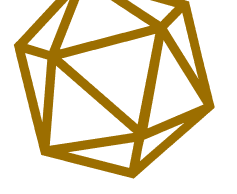 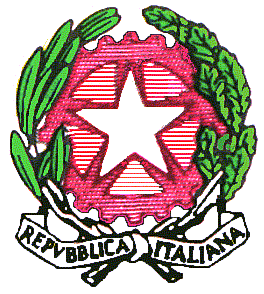 LICEO SCIENTIFICO STATALE  “ S. CANNIZZARO”Via Gen. Arimondi, 14  -  90143 PALERMO Tel. 091/347266 - Fax 091/307957Peo:paps02000l@istruzione.it  - Pec: paps02000l@pec.istruzione.itSito web: http://www.cannizzaro.gov.itI sottoscritti genitori/tutori _____________________________ _____________________________dell'alunno/a_______________________________________________, iscritto/a per l’a.s. 20……/20…… alla classe ______AUTORIZZANOai sensi dell’art. 19-bis del D.L. 16/10/2017, n. 148 (convertito, con modificazioni, nella L. 4/12/2017, n. 172) l'uscita autonoma del/della proprio/a figlio/a dai locali scolastici al termine e al di fuori dell'orario delle lezioni. A tal fine, DICHIARANO-di essere a conoscenza delle disposizioni organizzative della Scuola e di condividere ed accettare i criteri e le modalità da questa previste in merito alla vigilanza sui minori (pubblicate sul Sito della scuola) -di prendere visione dell’orario delle attività didattiche e di controllare giornalmente le eventuali comunicazioni inviate per e-mail dalla scuola in orario antimeridiano e/o pubblicate sul sito e sulla piattaforma scuolanext (didup famiglia);-di aver valutato il grado di autonomia e maturità del/la proprio/a figlio/a, la conoscenza dello specifico contesto, nell’ambito di un processo volto alla sua responsabilizzazione.La presente autorizzazione esonera il personale scolastico dalla responsabilità connessa all'adempimento dell'obbligo di vigilanza al termine e al di fuori dell’orario delle lezioni.Si allegano copie dei documenti di identità di entrambi i genitori/tutoriPalermo, _______________                                       FIRMA DI ENTRAMBI I GENITORI o Tutore del Minore________________________________________________________________________________________________________________________